Media Map for Lane Youth TheaterFacebookProsLots of users of all ages: more followers or “likes”Create events, people can share if they are “interested”Ability to post videos, photos, elegantly shares linksAbility to archive photosConsPeople get inundated with ads and event invites on FBMust post frequently and with high quality photos/videosPaid ads are high maintenanceImplementation	LYT uses Facebook to promote shows and events. It also allows users to get a good sense of who we are and what our shows look like, because Facebook is rich in photos and videos. LYT does not pay for ads, but, if executed well, it could greatly benefit our name recognition. This would require more page maintenance, though.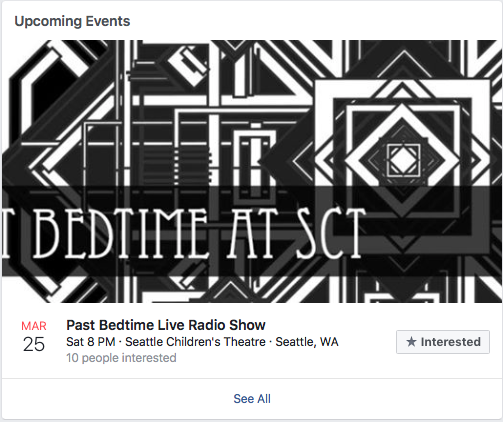 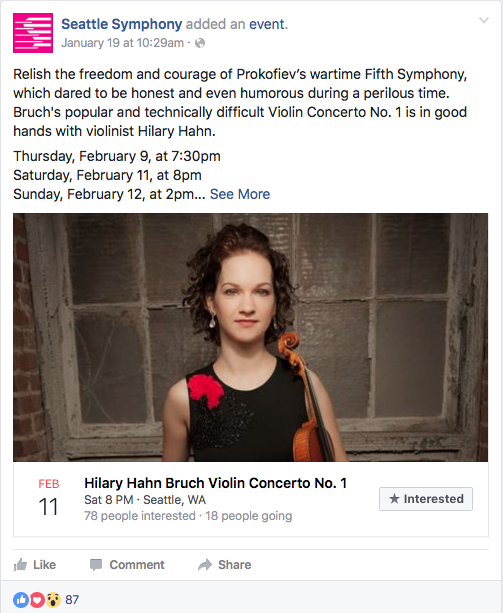 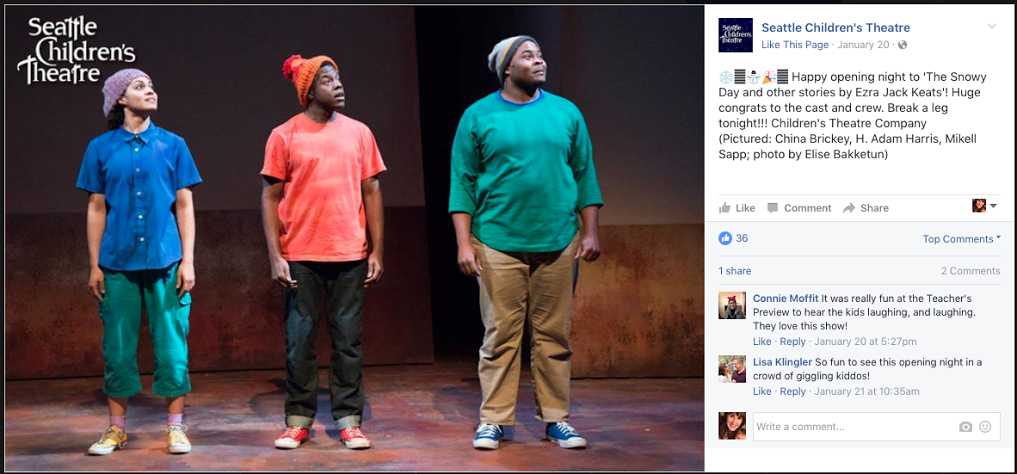 YouTubeProsWe are performing arts: post a clip of the performanceLet cast make their own promotional videoPost an interview with guest artist or castCan be shared on other social mediaConsPeople don’t follow us on YouTube unless they specifically search LYT or the title of the performanceCopyright for musicMust be high quality videoImplementation	LYT does not have an official YouTube page. They post some videos on Facebook, but they could be higher quality. There are also YouTube videos out there of us, but they are not official. Having a YouTube channel could authenticate the high quality videos we want to post. YouTube is also a means for extended “behind the scenes” content, like rehearsals, interviews with the cast/directors, and we could even have the youth create their own promotional video. Anything we put on YouTube, we can share on Facebook. These two media platforms can boost their other’s recognition.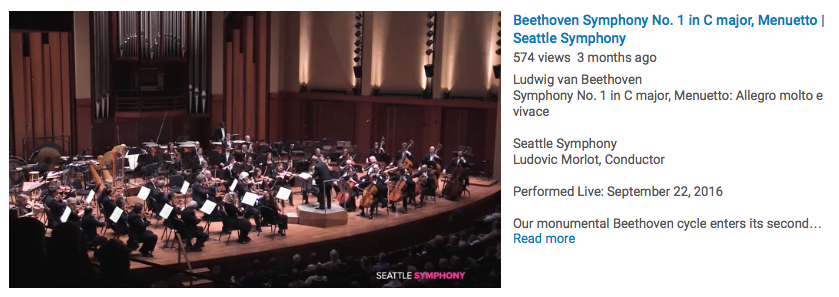 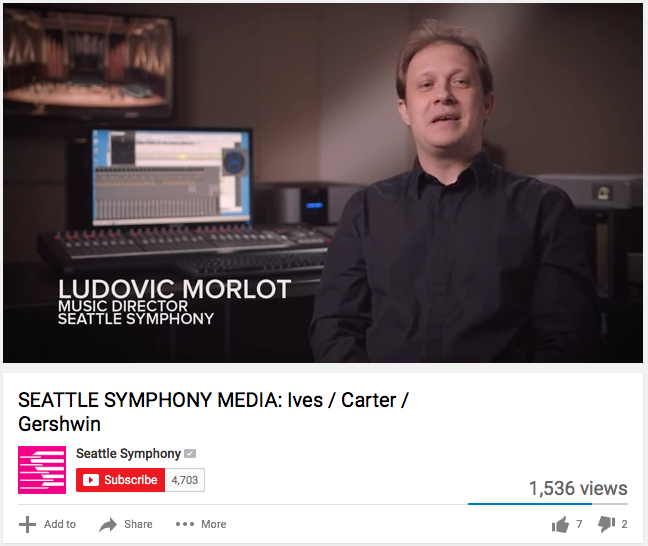 TwitterProsRetweet: connect with those who tag you (audience, guest artists, performers)Be funny: post gifs. You’re trying to attract youthLinksConsThere aren’t as many youth on Twitter as we may thinkImplementation	LYT does not have a Twitter. We could use Twitter to show our “fun” side. Share gifs and memes that are theatre-related. Young users will follow us as a comedy source. Twitter is also a means to connect with those that are coming to our shows. Many companies have gained social credit for retweeting those who tag them. 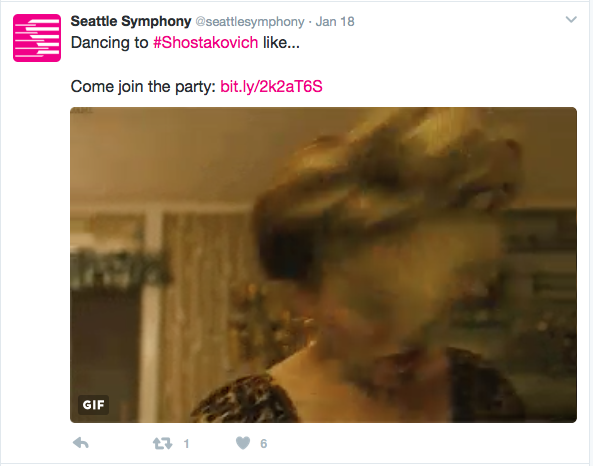 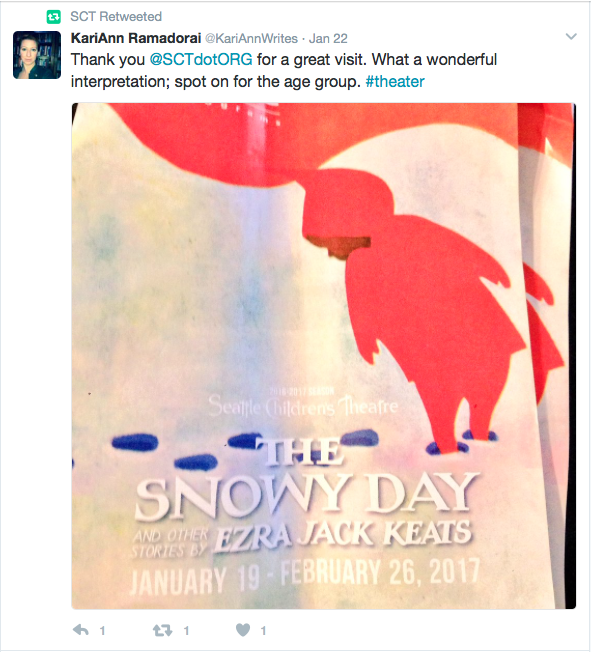 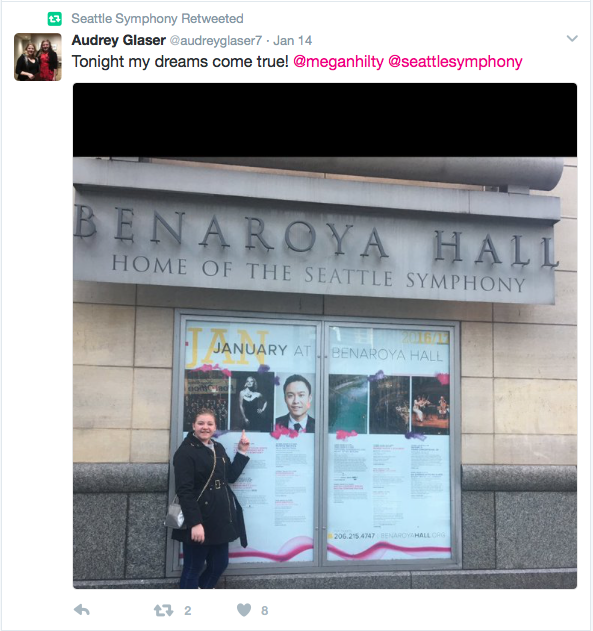 